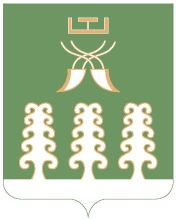 Комиссия по проведению публичных слушаний по проектаммуниципальных правовых актов местного значения сельского поселения Шаранский сельсовет муниципального района Шаранский район  Республики БашкортостанРЕШЕНИЕВо исполнение пункта 5.7.2. Положения о публичных слушаниях по проектам правовых актов местного значения сельского поселения Шаранский сельсовет муниципального района Шаранский район Республики Башкортостан, Комиссия по проведению публичных слушаний по проектам муниципальных правовых актов местного значения  сельского поселения Шаранский сельсовет муниципального района Шаранский  район Республики Башкортостан решила:Обнародовать результаты публичных слушаний по проекту решения Совета сельского поселения Шаранский сельсовет «О внесении изменений в Правила землепользования и застройки в сельском поселении Шаранский сельсовет  муниципального района Шаранский район Республики Башкортостан» (приложение №1).Председатель комиссии                                                               Г.Е.Мухаметовс. Шаран20.02.2020Результаты публичных слушаний Публичные слушания по проекту решения «О внесении изменений в Правила землепользования и застройки в сельском поселении Шаранский сельсовет  муниципального района Шаранский район Республики Башкортостан» проведены 20 февраля 2020 года в  зале заседаний администрации  сельского поселения Шаранский сельсовет муниципального района Шаранский район Республики Башкортостан.В публичных слушаниях приняло участие 35 человек, выступил 1 человек.В установленном порядке поступило ноль письменных предложений.Совету сельского поселения Шаранский сельсовет муниципального района Шаранский район Республики Башкортостан рекомендовано рассмотреть и утвердить решение «О внесении изменений в Правила землепользования и застройки в сельском поселении Шаранский сельсовет  муниципального района Шаранский район Республики Башкортостан»ПРОТОКОЛпубличных слушаний по проекту решения «О внесении изменений в Правила землепользования и застройки в сельском поселении Шаранский сельсовет  муниципального района Шаранский район Республики Башкортостан»с. Шаран, 20 февраля 2020 года  15-00 ч.Всего членов комиссии - 7Кворум -4Присутствовало: 7Отсутствовало:   нетПрисутствовали: 35 (список прилагается)Председатель заседания:Мухаметов Г.Е. – председатель публичных слушаний, глава сельского поселения Шаранский сельсоветСекретарь заседания:Хайруллина Л.Р. – управляющий делами администрации сельского поселения Шаранский сельсовет.ПОВЕСТКА ДНЯ:1.О проекте решения «О   внесении изменений в Правила землепользования и застройки в сельском поселении Шаранский сельсовет  муниципального района Шаранский район Республики Башкортостан» Докладывает Мухаметов глава сельского поселения Шаранский                          сельсовет 1.СЛУШАЛИ:Мухаметова Г.Е., глава сельского поселения Шаранский сельсовет:- На публичные слушания выносится  проект решения «О внесении изменений в Правила землепользования и застройки в сельском поселении Шаранский сельсовет  муниципального района Шаранский район Республики Башкортостан»(текст выступления прилагается) Решили: 1. Информацию Мухаметова Г.Е., глава сельского поселения Шаранский сельсовет принять к сведению.2. Рекомендовать Совету сельского поселения Шаранский сельсовет муниципального района Шаранский район Республики Башкортостан рассмотреть и утвердить решение «О внесении изменений в Правила землепользования и застройки в сельском поселении Шаранский сельсовет  муниципального района Шаранский район Республики Башкортостан»ПРОГОЛОСОВАЛИ: «За» - 7, Против» - нет, «Воздержался» - нет.Председатель заседания     ______________                      Мухаметов Г.Е.Секретарь заседания            _______________                   Хайруллина Л.Р.КАРАР                                   Проект  решения Совета             РЕШЕНИЕО внесении изменений в Правила землепользования и застройки в сельском поселении Шаранский сельсовет  муниципального района Шаранский район Республики БашкортостанВ связи с поступившим заявлением от гр. Жирухина Сергея Владимировича о внесении изменений в Правила землепользования и застройки в сельском поселении Шаранский сельсовет муниципального района Шаранский район Республики Башкортостан (далее - Правила), утвержденные решением Совета сельского поселения Шаранский сельсовет муниципального района Шаранский район Республики Башкортостан № 52/396 от 24.07.2019 года, в соответствии с Градостроительным кодексом Российской Федерации, в целях совершенствования порядка регулирования землепользования и застройки на территории сельского поселения Шаранский сельсовет муниципального района Шаранский район Республики Башкортостан, решением публичных слушаний от 20.02.2020 года Совет сельского поселения Шаранский сельсовет муниципального района Шаранский район Республики Башкортостан,  РЕШИЛ:        1. Разрешить внести изменения  в предельные (минимальные и (или) максимальные) размеры земельных участков и предельные параметры разрешенного строительства, реконструкции объектов капитального строительства в порядке исключения на земельный участок, расположенный по адресу: Республика Башкортостан, Шаранский район, с/с Шаранский, с. Шаран, ул. Первомайская, д.89 А кадастровый номер 02:53:100120:218 с площадью 291 кв.м имеющий вид разрешенного использования «гаражи индивидуальных автомобилей»        2. Контроль над выполнением данного решения возложить на постоянную Комиссию Совета сельского поселения Шаранский  сельсовет муниципального района Шаранский район Республики Башкортостан по развитию предпринимательства, земельным вопросам, благоустройству и экологии .         3. Настоящее решение обнародовать на информационном стенде Администрации сельского поселения Шаранский сельсовет муниципального района Шаранский район Республики Башкортостан и на сайте сельского поселения Шаранский сельсовет www. sharan-sp.ruГлава сельского поселения                                                           Г.Е.Мухаметовс.Шаран________2020№ _____